Otázka pro děda VševědaCimrman je tady s námi od poloviny šedesátých let minulého století. Divadlo Járy Cimrmana, které cimrmanovské hry uvádí, je vyprodané bez ohledu na to, které představení se zrovna hraje… Podívejte se na video, abyste zjistili, jak správně klást otázky dědu Vševědovi… Pracovní list pro žáky středních škol a vyšších ročníků druhého stupně základních škol je součástí kolekce Jára Cimrman, jejímž cílem je připomenout všestranného génia, který je už desítky let fenoménem a zasáhl snad všechny oblasti společenského a kulturního života společnosti. Má to jen jeden háček – Cimrman nikdy neexistoval.Ukázka ze hry Dlouhý, Široký a Krátkozraký_________________________________________________Podívejte se na video a s dodržením základního pravidla oslovování děda Vševěda utvořte otázku nebo požadavek týkající se libovolné literární postavy podle vašeho výběru: 

……………………………………………………………………………………………………………………………………………………………………………………………………………………………………………………………………………………………………………………………………………………………………………………………………………………………………………………………………………………………………………………………………………………………………………………………………………………………………………………………………………………………………………………………………………………………………………………………………………………………………………………………………………………………………………………………………………………………………………………………………………………………………………………………………………………………………………………………………………………………………………………………………………………………………………………………………………………………………………………………………………………………………………………………………………………………………………………………………………………………………………………………………………………………………………………………………………………………………………………………………………………………………………………………………………………………………………………………………………………………………………………………………………………………………………………………………………………………………………………………………………………………Co jsem se touto aktivitou naučil(a):………………………………………………………………………………………………………………………………………………………………………………………………………………………………………………………………………………………………………………………………………………………………………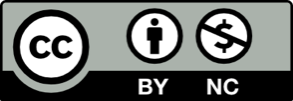 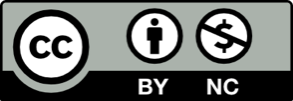 